现代化汉教中心HSK报考表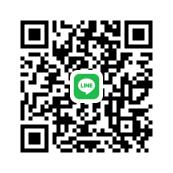 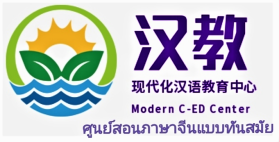 HSK Test Application form *  ใบสมัครสอบ HSK จาก MOCED       Test Application date  报考日期: ＿＿＿＿＿        NO:＿＿＿     基本信息BASICINFORMATIONชื่อภาษาอังกฤษ English Name性别Gender出生日期Date of Birth出生日期Date of Birth出生日期Date of Birth清晰证件照Clear Photo基本信息BASICINFORMATION中文名 /Chinese name婚否Marital statusNationality国籍Nationality国籍Nationality国籍清晰证件照Clear Photo基本信息BASICINFORMATION身份证□ / 护照□  号码No. of  ID□ / Passport□联系电话Tel. No.联系电话Tel. No.联系电话Tel. No.清晰证件照Clear Photo基本信息BASICINFORMATION瞬时联系Contact OnlineLINE：WeChat:QQ:   LINE：WeChat:QQ:   E-MailE-Mail清晰证件照Clear Photo基本信息BASICINFORMATION邮寄地址Mailing Address基本信息BASICINFORMATION学习中文多少年/月？How long have you  learned Chinese?基本信息BASICINFORMATION考级 TEST LEVEL（备注：报考费率是全球统一的。我们凭籍对推广汉教事业竭诚之爱，为你免费办理HSK正式报考手续，并接受相关事项的免费咨询。）  (Remark: The test fee rate is globally unified. With the sincere love on Chinese education, we will proceed the official HSK registration for you, and offer you relevant consultant service for free.)基本信息BASICINFORMATIONหมายเหตุ1.务必用中文或英文填写表格 Please fill in the form in Chinese or English。2. 成绩邮寄费为50铢，The mailing fee of test result is 50 Baht. 1.务必用中文或英文填写表格 Please fill in the form in Chinese or English。2. 成绩邮寄费为50铢，The mailing fee of test result is 50 Baht. 1.务必用中文或英文填写表格 Please fill in the form in Chinese or English。2. 成绩邮寄费为50铢，The mailing fee of test result is 50 Baht. 1.务必用中文或英文填写表格 Please fill in the form in Chinese or English。2. 成绩邮寄费为50铢，The mailing fee of test result is 50 Baht. 1.务必用中文或英文填写表格 Please fill in the form in Chinese or English。2. 成绩邮寄费为50铢，The mailing fee of test result is 50 Baht. 1.务必用中文或英文填写表格 Please fill in the form in Chinese or English。2. 成绩邮寄费为50铢，The mailing fee of test result is 50 Baht. 1.务必用中文或英文填写表格 Please fill in the form in Chinese or English。2. 成绩邮寄费为50铢，The mailing fee of test result is 50 Baht. 1.务必用中文或英文填写表格 Please fill in the form in Chinese or English。2. 成绩邮寄费为50铢，The mailing fee of test result is 50 Baht. 上表填写完整后，请回传到邮箱E-mail: thaiccschool@gmail.com。欲咨询更多详情，请联系 MOCED。Please send back your  fully filled application form to the E-mail: thaiccschool@gmail.com Getting more details via website: WWW.MOCED-CENTER.COM / Line: 0838049283 / WeChat: MOCED1 / Tel: 02-0017837 / Facebook: Modern C-ed上表填写完整后，请回传到邮箱E-mail: thaiccschool@gmail.com。欲咨询更多详情，请联系 MOCED。Please send back your  fully filled application form to the E-mail: thaiccschool@gmail.com Getting more details via website: WWW.MOCED-CENTER.COM / Line: 0838049283 / WeChat: MOCED1 / Tel: 02-0017837 / Facebook: Modern C-ed上表填写完整后，请回传到邮箱E-mail: thaiccschool@gmail.com。欲咨询更多详情，请联系 MOCED。Please send back your  fully filled application form to the E-mail: thaiccschool@gmail.com Getting more details via website: WWW.MOCED-CENTER.COM / Line: 0838049283 / WeChat: MOCED1 / Tel: 02-0017837 / Facebook: Modern C-ed上表填写完整后，请回传到邮箱E-mail: thaiccschool@gmail.com。欲咨询更多详情，请联系 MOCED。Please send back your  fully filled application form to the E-mail: thaiccschool@gmail.com Getting more details via website: WWW.MOCED-CENTER.COM / Line: 0838049283 / WeChat: MOCED1 / Tel: 02-0017837 / Facebook: Modern C-ed上表填写完整后，请回传到邮箱E-mail: thaiccschool@gmail.com。欲咨询更多详情，请联系 MOCED。Please send back your  fully filled application form to the E-mail: thaiccschool@gmail.com Getting more details via website: WWW.MOCED-CENTER.COM / Line: 0838049283 / WeChat: MOCED1 / Tel: 02-0017837 / Facebook: Modern C-ed上表填写完整后，请回传到邮箱E-mail: thaiccschool@gmail.com。欲咨询更多详情，请联系 MOCED。Please send back your  fully filled application form to the E-mail: thaiccschool@gmail.com Getting more details via website: WWW.MOCED-CENTER.COM / Line: 0838049283 / WeChat: MOCED1 / Tel: 02-0017837 / Facebook: Modern C-ed上表填写完整后，请回传到邮箱E-mail: thaiccschool@gmail.com。欲咨询更多详情，请联系 MOCED。Please send back your  fully filled application form to the E-mail: thaiccschool@gmail.com Getting more details via website: WWW.MOCED-CENTER.COM / Line: 0838049283 / WeChat: MOCED1 / Tel: 02-0017837 / Facebook: Modern C-ed上表填写完整后，请回传到邮箱E-mail: thaiccschool@gmail.com。欲咨询更多详情，请联系 MOCED。Please send back your  fully filled application form to the E-mail: thaiccschool@gmail.com Getting more details via website: WWW.MOCED-CENTER.COM / Line: 0838049283 / WeChat: MOCED1 / Tel: 02-0017837 / Facebook: Modern C-ed上表填写完整后，请回传到邮箱E-mail: thaiccschool@gmail.com。欲咨询更多详情，请联系 MOCED。Please send back your  fully filled application form to the E-mail: thaiccschool@gmail.com Getting more details via website: WWW.MOCED-CENTER.COM / Line: 0838049283 / WeChat: MOCED1 / Tel: 02-0017837 / Facebook: Modern C-ed上表填写完整后，请回传到邮箱E-mail: thaiccschool@gmail.com。欲咨询更多详情，请联系 MOCED。Please send back your  fully filled application form to the E-mail: thaiccschool@gmail.com Getting more details via website: WWW.MOCED-CENTER.COM / Line: 0838049283 / WeChat: MOCED1 / Tel: 02-0017837 / Facebook: Modern C-ed